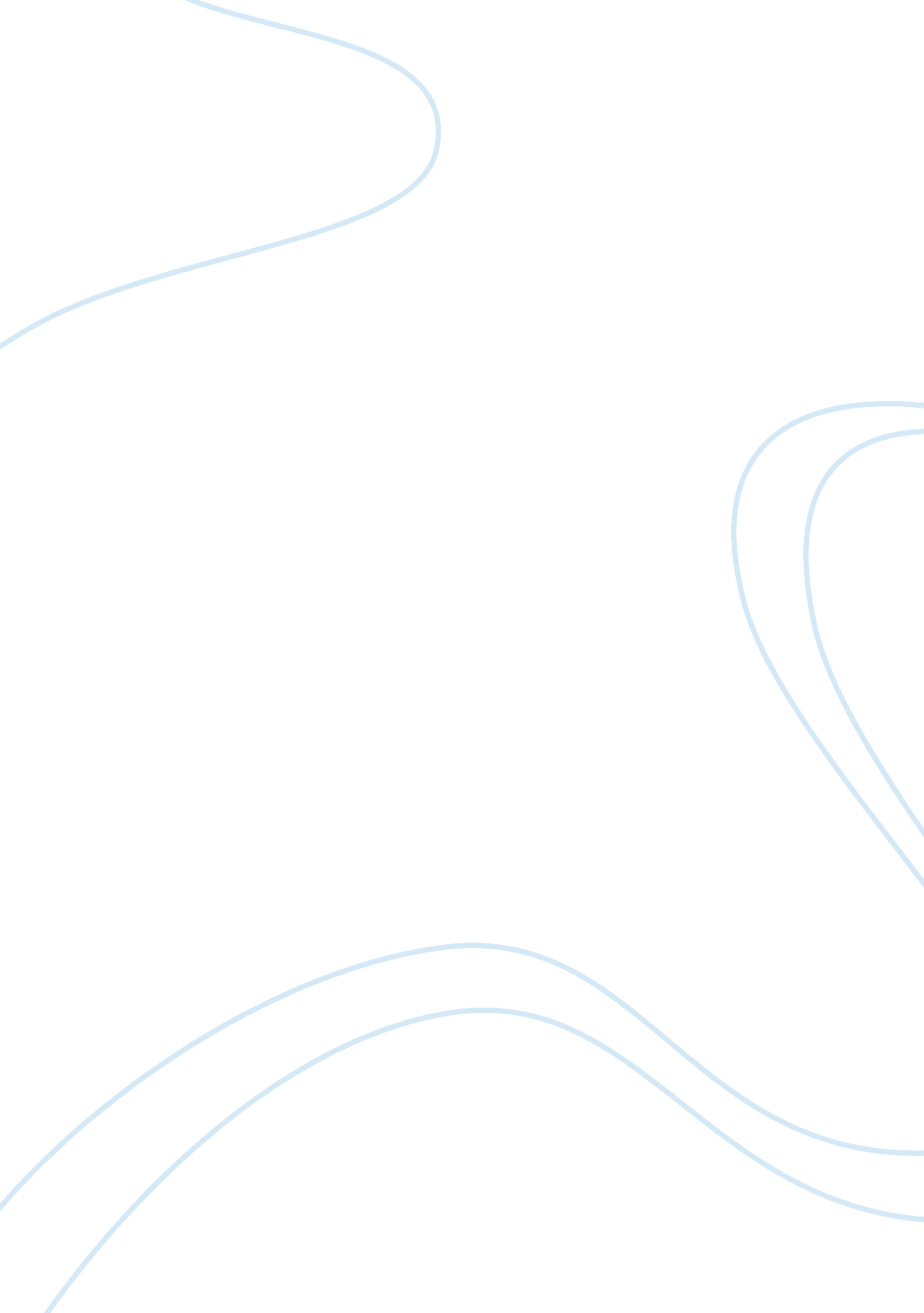 Vinegar samples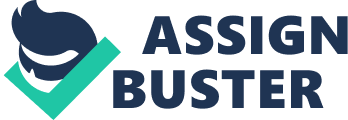 I have been asked to find out if four fish and chip shops have been diluting their vinegar, to save more money. I do this by carrying out a few experiments, testing on the separate fish and chip shops vinegar samples. Apparatus * Vinegar samples * Distilled Water * Sodium Hydroxide * Phenolphthalein * Conical Flask * Volumetric Flask * Burette + Stand * Pipette * Balance * Tile Method To carry out this experiment, I first had to get the control vinegar and measure how much ethanoic acid I found in the vinegar, then compare with the fish and chip shops. So to do this I filled the burette with the sodium hydroxide, I then added 10cm3 of distilled water to 100 cm3 of the vinegar to dilute it (this was so when the colour changed I could see it)! After this I got 25 cm3 of the vinegar and put it in the conical flask, then to this I added the indicator. I added the sodium hydroxide slowly to the solution in the conical flask until the sample turned pink, I then read the number of cm3 of sodium hydroxide had gone into the conical flask off the burette and kept the reading. I repeated this experiment three more times, to get more results for a better average. Then with all the results collected I had to calculate the average. * Add all readings, then divide by three. The result was 37. 75 cm3 Equation M = Molar cone V = Volume used N = Number of molars reacting M1 = M2 ( V2 ( N1 / V1 ( N2 = 0. 1 ( 37. 75 / 25 ( 1 = 0. 151 ( CH3 CO2H + NaoH ==> CH3 CO2 Na + H2O ) 2C = 2 ( 12 = 24 4H = 4 ( 1 = 4 2O = 2 ( 16 = 32 24 + 4 + 32 = 60 Then to get my control results I had to multiply 37. 75 by 60 and then I have to multiply that again by 10, which equalled 90. 6 g/l. Now this was done, I had to do the four fish and chip shop samples. Blue Whale = I carried out the experiment again as shown above. I recorded the results three times and got these readings. 1st 41 cm3 2nd 39 cm3 3rd 39 cm3 I then added all the readings together and divided then by three and got 39. 7 cm3. I Then multiplied it by 0. 1 after this I divided it by 25 and I got 0. 1588. Then I multiplied it by 60 and got 9. 528, then multiplied this by 10. Then after this long equation my final result came out as 95. 28 g/l. This concludes that the Blue Whale fish and chip shop do not dilute their vinegar. Fish Frier = I did the experiment again but with the different sample and got these results. 31 + 29 + 27 / 3 = 29 0. 1 ( 29 ( 1 / 25 ( 1 = 0. 116 ( 60 = 9. 96 ( 10 = 69. 6 g/l This concludes that the Fish Frier fish and chip shot dilute their vinegar a lot. Frying Tonight = I did the experiment again this time I got these results. 16 + 17 + 15 / 3 = 16 16 ( 0. 1 ( 1 / 25 ( 1 = 0. 064 ( 60 = 3. 84 ( 10 = 38. 4 g/l This concludes that the Frying Tonight fish and chip shop dilutes their vinegar a great deal more than they do at the Fish Frier fish and chip shop. Frier Tuck = finally I did the experiment one last time and got these result. 21 + 21 + 21 / 3 = 21 21 ( 0. 1 ( 1 / 25 ( 1 = 0. 084 ( 60 = 5 . 04 g/l These results conclude that the Frier Tuck fish and chip shop do also dilute their vinegar. RESULTS TABLE Vinegar Concentration of CH3COOH g/l Control 90. 6 Blue Whale 95. 28 Fish Frier 69. 6 Frying Tonight 38. 4 Frier Tuck 50. 4 James Farmer Plymouth C. F. E Goschen centre Plymouth PL2 2DP Tel: 01752 305081 6/12/02 Mr R Roberts, Trading Standards Department, Plymouth City Council, The Council Building, Royal Parade, Plymouth PL4 6DH Dear Sir, You contacted me to find out whether your local fish and chip shops have been watering down the vinegar used on customer’s food, In the attempt to save money. I have carried out many tests, and analysed the vinegar from the four fish and chip shops with the control. The tests that I carried out were that I measured 25 cm3 of each vinegar sample and added an indicator (phenolphthalein) to them. I then measured the amount of sodium hydroxide I added to the vinegar solution until it turned to the colour pink. These are the test results: Vinegar Concentration of CH3COOH g/l Control 90. 6 Blue Whale 95. 28 Fish Frier 69. 6 Frying Tonight 38. 4 Frier Tuck 50. 4 These results conclude that the following fish and chip shops dilute their vinegar: Fish Frier, Frying Tonight and Frier Tuck. The results also include that Blue Whale fish and chip shop don’t water down their vinegar. I hope that my investigation has been of help. 